To be sold on AuctionsPlus Friday 18th September 2015A/c Canary StationApprox. 200 Cows & Calves plus 200 PTIC CowsMajority Santa young cowsPayment terms availableContact Beau Frame0428 221 623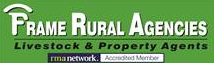 